Vadovaudamasi Lietuvos Respublikos vietos savivaldos įstatymo 18 straipsnio 1 dalimi, Pagėgių savivaldybės Neveiksnių asmenų būklės peržiūrėjimo komisijos sudarymo ir jos nuostatais, patvirtintais Pagėgių savivaldybės tarybos 2016 m. spalio 27 d. sprendimu Nr. T-201 „Dėl Pagėgių savivaldybės Neveiksnių asmenų būklės peržiūrėjimo komisijos sudarymo ir jos nuostatų patvirtinimo“, atsižvelgdama į Socialinių paslaugų centro 2018 m. rugsėjo 5 d. raštą Nr. A2-88 „Dėl deleguojamo asmens į Neveiksnių asmenų būklės peržiūrėjimo komisiją“, Pagėgių savivaldybės taryba  nusprendžia:1. Pakeisti Pagėgių savivaldybės tarybos 2016 m. spalio 27 d. sprendimo Nr. T-201 „Dėl Pagėgių savivaldybės Neveiksnių asmenų būklės peržiūrėjimo komisijos sudarymo ir jos nuostatų patvirtinimo“ 1.2. papunktį ir jį išdėstyti taip:„1.2. Danutė Filipova, Socialinių paslaugų centro socialinė darbuotoja, komisijos narė;“2. Sprendimą paskelbti Pagėgių savivaldybės interneto svetainėje www.pagegiai.lt.Šis sprendimas gali būti skundžiamas Lietuvos administracinių ginčų komisijos Klaipėdos apygardos skyriui (H.Manto g. 37, 92236 Klaipėda) Lietuvos Respublikos ikiteisminio administracinių ginčų nagrinėjimo tvarkos įstatymo nustatyta tvarka arba Regionų apygardos administracinio teismo Klaipėdos rūmams (Galinio Pylimo g. 9, 91230 Klaipėda) Lietuvos Respublikos administracinių bylų teisenos įstatymo nustatyta tvarka per 1 (vieną) mėnesį nuo sprendimo paskelbimo dienos.Savivaldybės meras 				Virginijus Komskis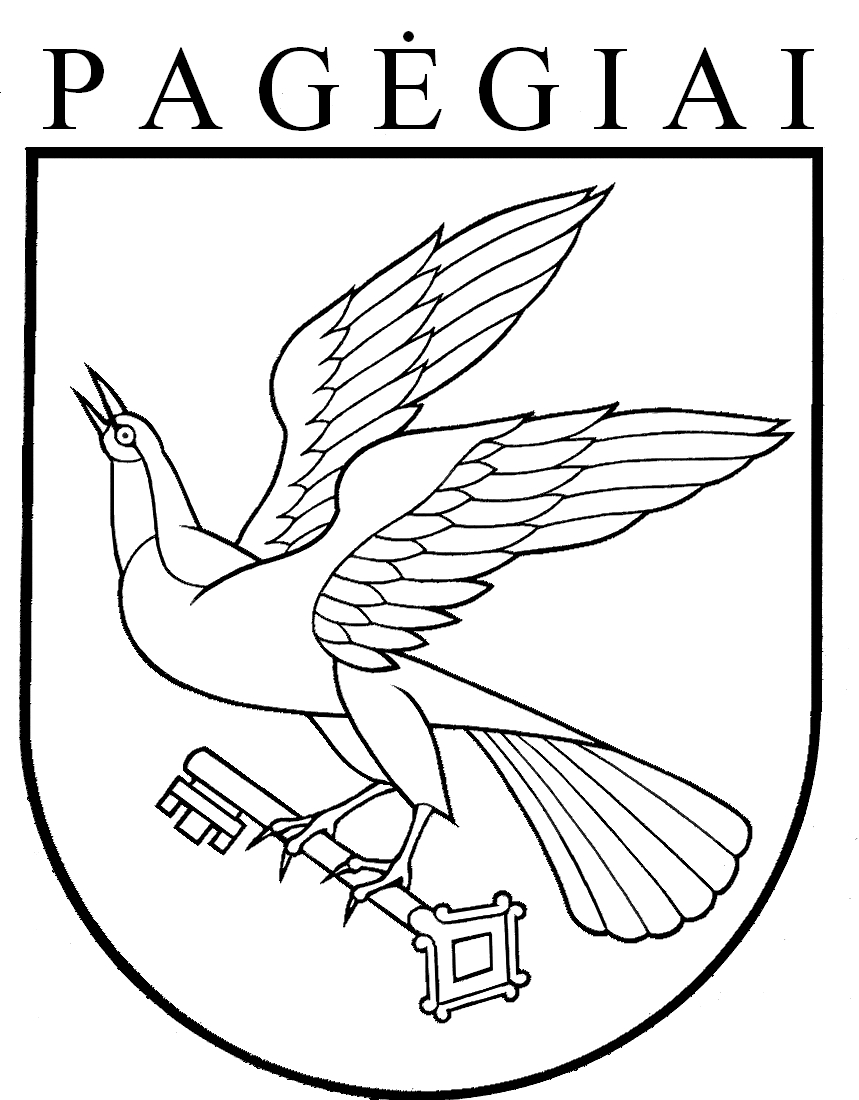 Pagėgių savivaldybės tarybasprendimasdėl pagėgių savivaldybės tarybos 2016 m. spalio 27 d. sprendimo nr. t-201 „DĖL PAGĖGIŲ savivaldybės neveiksnių asmenų būklės peržiūrėjimo komisijos sudarymo ir jos nuostatų patvirtinimo“ pakeitimo2018 m. rugsėjo 20 d. Nr. T-130Pagėgiai